		Bayerischer Reit- und Fahrverband e.V.			Geschäftsstelle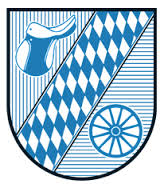 		Bayerische Landes Reit- und Fahrschule		Landshamer Str. 11Wer möchte den Beruf Pferdewirt erlernen? Informationsveranstaltung Du interessierst Dich für den Beruf des Pferdewirtes? Dann bist Du bei uns richtig!Die Bundesvereinigung der Berufsreiter informiert mit dem Bayerischen Reit- und Fahrverband e.V. in Zusammenarbeit mit der Bayerischen Landesanstalt für Landwirtschaft ABB Pferdewirt und der Staatlichen Berufsschule München - Riem über den Beruf des Pferdewirtes (alle Fachrichtungen). Diejenigen, die daran denken, diesen Beruf zu erlernen, sind dazu – mit ihren Eltern – herzlich eingeladen.Termin:	Freitag, 09.09.2022 Beginn: 09:30 UhrTheorie:	Informationen über Berufsbild, persönliche Voraussetzungen, Ausbildung, Arbeitsalltag, Ausbildungsbetrieb, Ausbildungsvertrag, BerufsaussichtenPraxis: 	Vorreiten/Vormustern eines Pferdes, je nach Fachrichtung, 
für Teilnehmer ab 16 Jahre (jeweils ca. 15 – 20 min.)Korrekte Reitausrüstung und Reitkappe erforderlich.Kostenbeitrag:	€ 20,--            Teilnehmer einschl. Schulpferd	€ 10,--            für die Begleitpersonen	einschl. Kaffee, Tee sowie MittagsimbissAnmeldung:	Bayerischer Reit- und Fahrverband e.V., Landshamer Str. 11, 81929 München, Tel.: 089-926967-250, Email: referat.ausbildung@brfv.de oder onlineBitte gib uns bei der Anmeldung an, für welche Fachrichtung Du Dich interessierst.AnmeldungSeminarbelegung ist nur bei schriftlicher Anmeldung und gleichzeitiger Überweisung der Teilnehmer- und Verpflegungsgebühr möglich. Es gelten die Geschäftsbedingungen wie veröffentlicht unter www.brfv.deName, Vorname: _____________________________  	Geburtsdatum: __________________Straße, Nr., Ort: ___________________________________________________________________Tel./Email:___________________________________   	Verein: _________________________Reiterl. Erfahrung: ____________________________	Fachrichtung: ____________________			Abzeichen, Reitpass, sonstigesAnzahl Essen: vegetarisch (    )   nicht vegetarisch (    )   - bitte eintragen – Anzahl Begleitpersonen: (    ) - bitte eintragen –_______________________________	___________________________________________________________Ort, Datum					Unterschrift (bei Minderjährigen die Erziehungsberechtigten)Informationsveranstaltung zum Beruf Pferdewirtam 09.09.2022 Olympia Reitanlage, 81929 München - RiemGeplanter Ab l a u fZeit 	Inhalt 	Durchführung_________09:30	Begrüßung durch den	Geschäftsführer	Bayerischen Reit- und Fahrverband e.V.	Thomas Schreder	Organisatorisches	10:00	Anforderungen an einen Auszubildenden	PFWM Jarno Debusschere		Schulleiter BLRF Schule10:30	    Ein Arbeitstag, Ablauf                                             Auszubildende/r10:40	Bayerische Landesanstalt ABB Pferdewirt	Vertreter der LfL Bayern	Aufgaben, Ausbildungsvertrag, 	gesetzliche Bestimmungen	11:10	Staatl. Berufsschule München - Riem	Vertreter der Berufsschule	Aufgaben, Unterrichtsfächer	11:40	Berufsaussichten, Verdienstmöglichkeiten	Vertreter der BBR12:00 	Mittagspause13:00	Praxis: Vorreiten oder Vormustern	Ausbildungsleiter	eines Pferdes	TestkommissionAnschl. Bekanntgabe der Einschätzung der praktischen Fähigkeiten durch die Testkommission.Teilnehmer, die auf einer Informationsveranstaltung von der Testkommission eine Empfehlung erhalten, werden außerdem zu einem ausführlichen Eignungstest an der Deutschen Reitschule in Warendorf vom 05. - 06. November 2022 eingeladen.Ort:  Ort:Olympia-Reitanlage, Landshamer Str. 11, 81929 München 